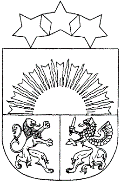 BALVU NOVADA PAŠVALDĪBABALVU NOVADA DOMEReģ.Nr.90009115622, Bērzpils iela 1A, Balvi, Balvu novads, LV-4501, tālrunis +371 64522453 fakss+371 64522453, e-pasts: APSTIPRINĀTIar Balvu novada domes 2021.gada 23.decembralēmumu (sēdes prot. Nr.18., 53.§)SAISTOŠIE NOTEIKUMIBalvu novadā  2021.gada 23.decembrī                                                                                                        Nr.182021„Grozījumi Balvu novada domes 2021.gada 1.jūlija saistošajos noteikumos Nr. 1/2021 „Balvu novada pašvaldības nolikums”” Izdoti pamatojoties uz likuma                                                                                                         "Par pašvaldībām"  21.panta pirmās daļas 1.punktu Izdarīt Balvu novada Domes 2021.gada 1.jūlija saistošajos noteikumos Nr. 1/2021 „Balvu novada pašvaldības nolikums” (protokols Nr.1, 2.§) šādus grozījumus:papildināt 7. punktu ar 7.22.1 apakšpunktu šādā redakcijā:“7.22.1 Balvu novada Vēlēšanu komisija;”;izteikt 7.27.apakšpunktu šādā redakcijā”“7.27. Balvu novada Izglītības pārvalde;”papildināt 7. punktu ar 7.30.5.1 apakšpunktu šādā redakcijā:“7.30.5.1 Ziemeļlatgales sporta centrs;”; izteikt 7.31. apakšpunktu šādā redakcijā:“7.31. Balvu novada Bērnu un jauniešu centrs;”;svītrot 7.32. un 7.33. apakšpunktu;svītrot 7.34. apakšpunktā vārdus “un veselības lietu”;svītrot 7.35., 7.38., 7.40., 7.41, 7.42. un 7.43. apakšpunktu;izteikt 7.47. apakšpunktu mšādā redakcijā:“7.47. Rugāju Tautas nams;”;papildināt 7. punktu ar 7.47.1 apakšpunktu šādā redakcijā:“7.47.1 Lazdukalna Saieta nams;”;papildināt 7. punktu ar 7.51.1 – 7.51.10 apakšpunktu šādā redakcijā:“7.51.1 Bērzpils Saieta nams;7.51.2 Briežuciema Tautas nams;7.51.3 Krišjāņu Tautas nams;7.51.4 Kubulu Kultūras nams;7.51.5 Lazdulejas Saieta nams;7.51.6 Rubeņu Tautas nams;7.51.7 Tilžas Kultūras un vēstures nams;7.51.8 Vectilžas Sporta un atpūtas centrs;7.51.9 Vīksnas Tautas nams;7.51.10  Naudaskalna Tautas nams;”;svītrot 7.57. apakšpunktā vārdus “Balvu novada”;svītrot 14.1 apakšpunktu;svītrot 18.16., 18.19. un 18.21. apakšpunktu;svītrot 21.2. apakšpunktā vārdus “to saskaņojot ar domes priekšsēdētāju”;svītrot 21.3. apakšpunktā vārdus “saskaņojot ar domes priekšsēdētāju”;svītrot 57. punktu;aizstāt 69.punktā vārdus “tad tie var tikt uzsākti bez pašvaldības domes iepriekšēja pilnvarojuma, bet pēc tam nekavējoši šāda atļauja jāsaņem” ar vārdiem “tie var tikt uzsākti tikai pēc attiecīga domes lēmuma pieņemšanas vai attiecīgu budžeta grozījumu izdarīšanas.”.Domes priekšsēdētājs 								  S.Maksimovs